About the bizSAFE Exemplary AwardEligibility: You are eligible for the bizSAFE Enterprise Exemplary Award if your company:How to ApplyCheck your eligibility by completing the eligibility checklist above. Only apply if you fulfil all the items.Do a self-score in Part 2. We recommend a score exceeding 80% before you engage an Assessor to assess your application.Before you submit this application form, make sure you:After you submit this application form:Part 1: General InformationPart 2:	Risk Management ImplementationDo a self-score for this section using the RM Implementation Checklist in Part 2B. We recommend a score exceeding 80% before engaging an Assessor to assess your application.Part 2A:	Summary Score SheetPart 2B:	Risk Management Implementation ChecklistPlease complete and include the appended RM Implementation Checklist and supporting evidence, if any, with your application. Name the supporting evidence according to their respective annexes in the checklist.Part 3:	Management Endorsement- END OF APPLICATION -Annex A – List of AssessorsPlease refer to https://tinyurl.com/y4lj3foj for the list of Assessors, and only engage assessors with “bizSAFE RM audit” under their audit scopes.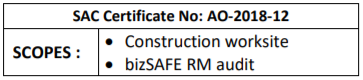 *For illustration purposeAnnex B – Terms and ConditionsOn-site assessments by auditors must be conducted in the presence of a WSH Council officer, failing which your application will be disqualified.The bizSAFE Star status of your company must remain valid for the entire duration of the Awards process (i.e. from the submission of your application to the awards ceremony).WSH Council reserves the right to reject any Late submissions and amendments after the closing date.Your company will be disqualified if any of the following occurs before or on the day of the Awards Ceremony:Any blacklist record, pending investigation, conviction or prosecution by the Ministry of Manpower;Any Stop Work Order;Your company is put on the Business Under Surveillance (BUS) programme;Any incident that has caused death or major injury, contraction of an Occupational Disease or Dangerous Occurrences.The WSH Council reserves the right to decline the submission by an applicant or company that is being investigated for possible breach of Workplace Safety and Health Act, Work Injury Compensation Act or any other government regulations (regardless of whether prosecution has or will be initiated), or where the acceptance of the entry may be detrimental to the significance of the Award presented by WSH Council.The decision of the WSH Council is final.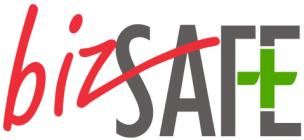 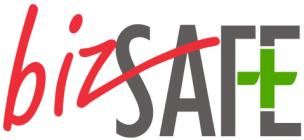 Enterprise Exemplary Award 2022Objective:bizSAFE Enterprise Exemplary Award recognizes bizSAFE Star Enterprises that have exemplary risk management and workplace safety and health (WSH) performance.Companies that have won this award for 3 consecutive years will be honoured with a Gold Award.Qualifying Period:1 April 2021 to 31 March 2022Closing Date:30 Jun 2022, 6:00pmWSH Council will inform you on the outcome of your application tentatively in Nov 2022 via email.NoItemCheckis a SME (excluding WSH Service Providers)has attained bizSAFE Starhas implemented initiative(s) to manage and control risks upstream through elimination, substitution or engineering controlshas no blacklist record, pending investigation, conviction or prosecution in court by the Ministry of Manpowerhas no fatality case during the qualifying periodhas no Major Injury case during the qualifying periodhas no Occupational Disease case during the qualifying periodhas no Dangerous Occurrence case during the qualifying periodhas no Stop Work Order during the qualifying periodis not in the Business Under Surveillance (BUS) programme during the qualifying periodNoItemCheckRead the Terms and ConditionsFill up all sections in this application form (excluding the RM Implementation Checklist found in Part 2)Save the completed application form in Word Document (*.doc or *.docx) format for submission. Do not submit this application form in PDF formatEngage an Assessor  with “bizSAFE RM audit” under their audit scope to conduct a 3rd party assessment of your application (click here for the list of Assessors).Notify WSH Council the date, time and location of the assessment via the booking system here. WSH Council will verify the process by observing the assessment conducted by the assessor.Submit your application form and indicate date of on-site assessment (via booking system) at least 3 working days in advanceEmail the completed application form to bizsafeawards@wshc.sg with the subject title “bizSAFE Enterprise Exemplary Award 2022 – <<name of company>>”NoItemCheckProceed with the on-site assessment on the date, time and location submitted in the booking system.On-site assessments by auditors must be conducted in the presence of a WSH Council officer, failing which your application will be disqualified.Upload and submit the RM Implementation checklist with the assessor’s scoring, supporting documents and evidence in the dedicated Microsoft OneDrive folder created for you, by 30 Jun 2022.Link to the OneDrive folder will be sent to you individually after we receive the completed application form.Name all supporting evidence according to their respective annexes in the RM Implementation Checklist:Any use of hyperlinks and bookmarks (if necessary) should be clearly reflected and all photographs / illustrations should be in colour and of clear resolutionInformation that is referenced incorrectly will be deemed unavailable. No score will be awarded if the information cannot be found in your submissionEnterprise Exemplary Award 2022Particulars of ApplicantName of Company(Used in ACRA & UEN Record)ACRA No. / UENMailing AddressNature of IndustryCompany / Group Employment SizeInclude subsidiaries or associate companies of a holding / parent organisationInclude temporary and part time employeesCompany / Group Sales Turnover for Year 2021$     No. of Reportable Accidents(1 Apr 2021 to 31 Mar 2022)Has your company adopted any of the following Tripartite Standards?(Click here to find out if your organisation has signed the Tripartite Standard.)  Employment of Term Contract Employees  Flexible Work Arrangements  Grievance Handling  Recruitment Practices  Procurement of Services from Media Freelancers  Unpaid Leave for Unexpected Care Needs  Contracting with Self-employed Persons  Age-Friendly Workplace Practices  Work-Life HarmonyParticulars of Contact PersonsParticulars of Contact PersonsParticulars of Contact PersonsParticulars of Contact PersonsPrimary Contact PersonPrimary Contact PersonAlternate Contact PersonAlternate Contact PersonNameNameDesignationDesignationContact No.      (DID)       (Mobile)Contact No.      (DID)       (Mobile)EmailEmailNoTopicMax ScoreSelf-ScoreAssessor’s Score1.1SMM at the workplace112.1WSH Policy and Governance72.2Risk Management (RM)262.3Safe Work Procedure (SWP)82.4RM Team42.5In-house WSH Rules52.6Inspection92.7Preventive Maintenance62.8WSH Training92.9Reporting and Investigation112.10Total WSH92.11Emergency Preparedness6TotalTotal111ScoreScore100%In submitting this application,I affirm that all statements and information given by my company and in this application are true and correct to the best of my knowledge.I further affirm that I have not withheld/ misrepresented any material facts.I understand that if I make any false or misleading statement in this form, I may be disqualified from the bizSAFE Awards.In submitting this application,I affirm that all statements and information given by my company and in this application are true and correct to the best of my knowledge.I further affirm that I have not withheld/ misrepresented any material facts.I understand that if I make any false or misleading statement in this form, I may be disqualified from the bizSAFE Awards.In submitting this application,I affirm that all statements and information given by my company and in this application are true and correct to the best of my knowledge.I further affirm that I have not withheld/ misrepresented any material facts.I understand that if I make any false or misleading statement in this form, I may be disqualified from the bizSAFE Awards.NameDesignationContact NumberDID:      Mobile:      Email Address